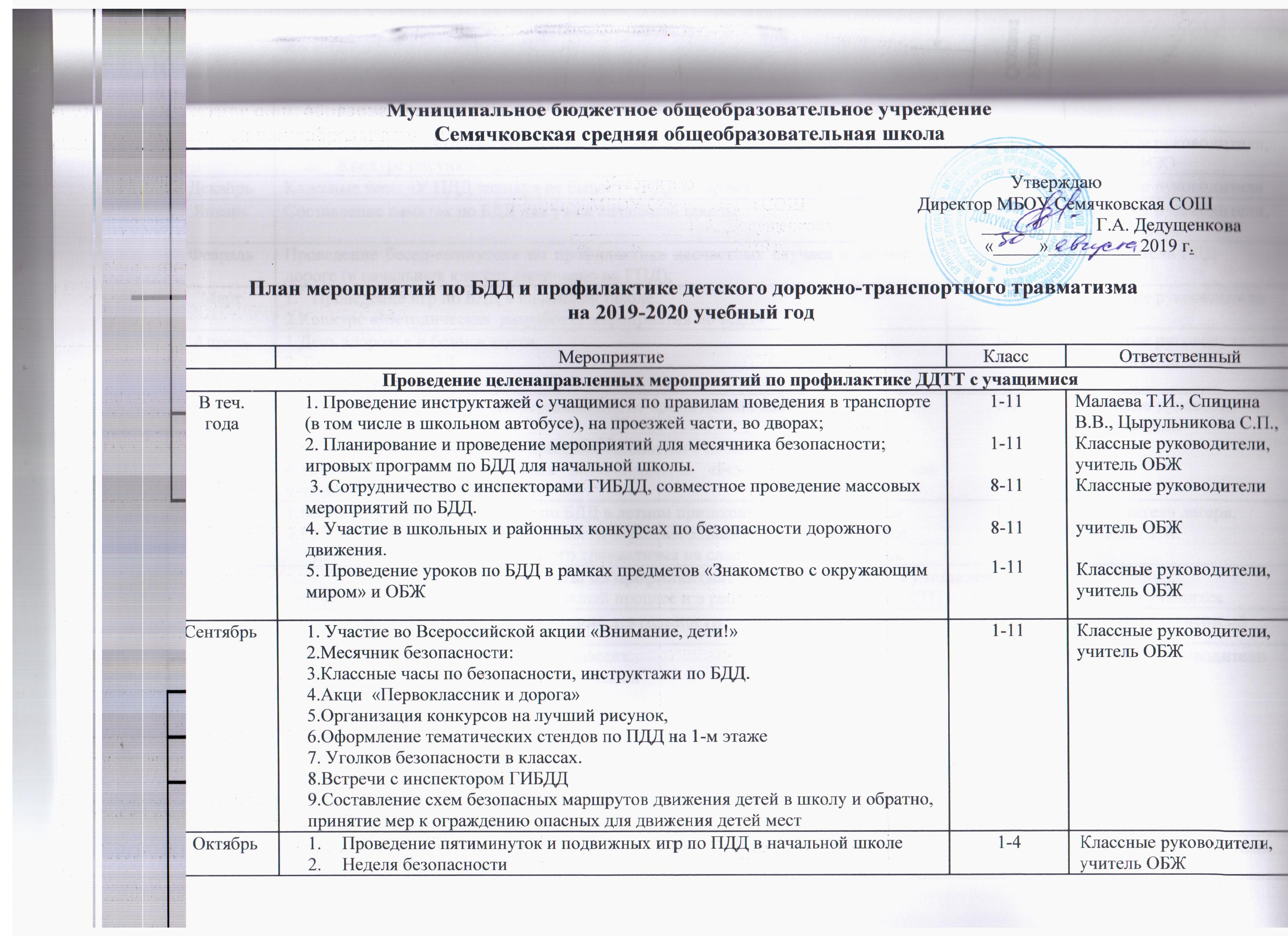  Ответственный за организацию работы по профилактике ДДТТ____________  Инструктаж по БДД перед осенними  каникуламиНоябрьБеседы по ПДД в начальной школыКонкурс рисунков «Дорога и дети»1-4   1-11Классные руководители, учитель ИЗО ДекабрьКлассные часы «У ПДД каникул не бывает» (БДД во время зимних каникул)1-9Классные руководителиЯнварьСоставление памяток по БДД для уч-ся начальной школы8-11Классные руководители, учитель ОБЖФевральПроведение бесед-«минуток» по профилактике несчастных случаев с детьми на дороге (в начальных классах ежедневно на ГПД);1-7 воспитатели ГПДМартПроведение игр по БДД в начальной школе.2.Конкурс «Методическая  разработка мероприятия по БДД»1-4Классные руководители Апрель1.День здоровья и безопасности:2. Викторина по ПДД3.Безопасное колесо.1-9Классные руководители, учитель ОБЖМай1.Классные часы о дорожной безопасности во время летних каникул2.Неделя безопасности3.Беседы в начальной школе о правилах безопасного поведения летом4.Районные соревнования юных велосипедистов «Безопасное колесо» среди учащихся;1-91-4Классные руководители, учитель ОБЖИюнь1.Беседы, викторины, конкурсы по БДД в летнем пришкольном лагере отдыха2.Планирование работы по безопасности дорожного движения и профилактике детского дорожно-транспортного травматизма на следующий учебный год.1-9Воспитатели лагеря,  Малаева Т.И.План  работы по профилактике ДДТТ с родителями учащихсяЦель: вовлечение родителей в учебно-воспитательный процесс и в работу по профилактике ДТП и пропаганде ПДД среди учащихсяПлан  работы по профилактике ДДТТ с родителями учащихсяЦель: вовлечение родителей в учебно-воспитательный процесс и в работу по профилактике ДТП и пропаганде ПДД среди учащихсяПлан  работы по профилактике ДДТТ с родителями учащихсяЦель: вовлечение родителей в учебно-воспитательный процесс и в работу по профилактике ДТП и пропаганде ПДД среди учащихсяПлан  работы по профилактике ДДТТ с родителями учащихсяЦель: вовлечение родителей в учебно-воспитательный процесс и в работу по профилактике ДТП и пропаганде ПДД среди учащихся№Содержание деятельностиСрокиОтветственный1Родительские собрания в школе и в классах:Безопасность детей – забота взрослыхЖизнь без ДТПДорожные ловушкиПуть в школу и домойЕсли вы купили ребенку велосипедКак научить детей наблюдать за дорогойЗнает ли Ваш ребенок ПДДДети и транспортВ течение годаКлассные руководители2Лекторий для родителей детей, склонных к правонарушениямВ течение года Классные руководители3Индивидуальные консультации (для родителей, чьи дети ездят на школьном автобусе)По мере необходимости Малаева Т.И., классные руководители,4Привлечение родителей к проведению мероприятий по ПДДВ течение годаКлассные руководители5Привлечение родителей к изготовлению пособий и атрибутов для проведения мероприятийПо мере необходимостиКлассные руководители                                                План  работы по профилактике ДДТТ и пропаганде ПДД с педагогами школы Цель: совершенствование знаний педагогов в области обучения детей  ПДД, обмен передовым опытом                                                План  работы по профилактике ДДТТ и пропаганде ПДД с педагогами школы Цель: совершенствование знаний педагогов в области обучения детей  ПДД, обмен передовым опытом                                                План  работы по профилактике ДДТТ и пропаганде ПДД с педагогами школы Цель: совершенствование знаний педагогов в области обучения детей  ПДД, обмен передовым опытом                                                План  работы по профилактике ДДТТ и пропаганде ПДД с педагогами школы Цель: совершенствование знаний педагогов в области обучения детей  ПДД, обмен передовым опытом1 Совещания, «круглые столы»:Как рассказывать детям о ПДД. Учить, играя. Использование статистических данных  о ДТТ с участием школьников. Необходимая документация по ПДД. Использование ТСО и наглядных пособий при изучении ПДД. Самодельные наглядные пособия. Формы и методы обучения ПДД. Интегрированные уроки.Мониторинг знаний правил безопасного поведения на проезжей части, в транспорте (проведение диагностики мероприятий, совершенствование форм, методов обучения и воспитаниясентябрьянварьапрель-май директор, МалаеваТ.И., классные руководители,2Отчет об организации работы по пропаганде БДД и профилактике детского дорожно-транспортного травматизма за 1 полугодиеянварьдиректор3Методическая выставка новинок литературы для кл. рук. по профилактике правонарушений и ДТПВ течение годабиблиотекарь4Посещение уроков ОБЖ, классных часов и внеклассных мероприятий по теме «Безопасность дорожного движения»В течение годаЕфименко Т.И., Малаева Т.И.5Итоги работа по пропаганде БДД и профилактике детского дорожно-транспортного травматизма за год.Майдиректор6Контроль работы классных руководителей по проблеме БДДВ течение года Малаева Т.И.7Инструктажи по правилам дорожной безопасности перед выездными мероприятиями (экскурсии, поездки, походы);В течение года  Малаева Т.И.8Инструктажи по БДД для воспитателей пришкольного лагеряМай  Малаева Т.И.План  работы по профилактике ДДТТ  с водителем школьного автобуса и с сопровождающимиПлан  работы по профилактике ДДТТ  с водителем школьного автобуса и с сопровождающимиПлан  работы по профилактике ДДТТ  с водителем школьного автобуса и с сопровождающимиПлан  работы по профилактике ДДТТ  с водителем школьного автобуса и с сопровождающими1Технический контроль за состоянием транспортных средствВ течение годаводители автобусов2Соблюдение требований автотранспортной дисциплиныв течение годаводители автобусов3Проведение инструктажей с сотрудниками, занятыми на подвозе учащихся2 раза в годдиректор4Организация  учебы  водителя по 20 часовой программе со сдачей зачетамартдиректор5Проведение предрейсовых  медосмотров водителейв течение годаГБУЗ «Трубчевска ЦРБ»6Контроль за техсостоянием транспортных средств перед выпуском на линиюв течение годадиректор7Осуществление оперативного разбора и анализа ДТП, нарушений ПДДпо мере необходимостидиректор8Контроль за работой спидометрического оборудованияв течение годаводители автобусов